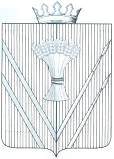 АДМИНИСТРАЦИЯВЕРЕЩАГИНСКОГО МУНИЦИПАЛЬНОГО РАЙОНА ПОСТАНОВЛЕНИЕНа основании постановления Правительства Пермского края от 01 апреля 2014 года №215-п «О реализации мероприятий подпрограммы 1 «Государственная социальная поддержка семей и детей» государственной программы «Семья и дети Пермского края», утвержденной Постановлением Правительства Пермского края от 3 октября 2013 г. № 1322-п»,  руководствуясь частями 1, 2 статьи 56 Устава муниципального образования «Верещагинский муниципальный район», ПОСТАНОВЛЯЮ:Внести изменения в ведомственную целевую программу «Обеспечение жильем молодых семей в Верещагинском муниципальном районе на 2014–2015 годы», утверждённую постановлением администрации Верещагинского муниципального района от 24.10.2013 года №499:В разделе 1.Общая характеристика сферы реализации ведомственной целевой программы:Абзац пятый изложить в новой редакции:  «Данная программа будет реализовываться в рамках подпрограммы «Обеспечение жильем  молодых семей» федеральной целевой программы «Жилище» на 2011-2015 годы и мероприятий по обеспечению жильем молодых семей подпрограммы 1 «Государственная социальная поддержка семей и детей» государственной программы «Семья и дети Пермского края»;Абзац девятый изложить в новой редакции: «Постановлением Правительства Пермского края от 01.04.2014 года № 215-п «О реализации мероприятий подпрограммы 1 «Государственная социальная поддержка семей и детей» государственной программы «Семья и дети Пермского края», утвержденной Постановлением Правительства Пермского края от 3 октября 2013 г. № 1322-п».В разделе 1.2. Перечень основных проблем в сфере реализации ведомственной целевой программы: пункт 1.3.1. изложить в новой редакции: «осуществляют признание молодых семей нуждающимися в улучшении жилищных условий, желающих принять участие в реализации мероприятий по обеспечению жильем молодых семей подпрограммы 1 «Государственная социальная поддержка семей и детей» государственной программы «Семья и дети Пермского края», утвержденной Постановлением Правительства Пермского края от 3 октября 2013 года № 1322-п, утвержденном  Постановлением Правительства Пермского края от 01.04.2014 года № 215-п;пункт 1.4.11.  изложить в новой редакции «готовит пакет документов для участия в конкурсном отборе в соответствии с порядком проведения конкурсного отбора муниципальных районов и городских округов Пермского края для участия в реализации подпрограммы 1 «Государственная социальная поддержка семей и детей» государственной программы «Семья и дети Пермского края», утвержденной Постановлением Правительства Пермского края от 3 октября 2013 года № 1322-п», утвержденным  Постановлением Правительства Пермского края от 01.04.2014 года № 215-п;пункт 1.4.13.  изложить в новой редакции: «проводит иную работу, связанную с реализацией подпрограммы «Обеспечение жильем молодых семей» ФЦП «Жилище» на 2011-2015 годы и мероприятиями по обеспечению жильем молодых семей подпрограммы 1 «Государственная социальная поддержка семей и детей» государственной программы «Семья и дети Пермского края»;пункты 1.6.-1.8 исключить. 2. Настоящее постановление вступает в силу с момента опубликования в районной газете «Заря» и распространяется на правоотношения, возникшие с 01.01.2014 года.Глава муниципального района – глава администрации Верещагинскогомуниципального района	         			   		            С.В. Кондратьев     №48626.06.2014О внесении изменений в ведомственную целевую программу «Обеспечение жильем молодых семей в Верещагинском муниципальном районе на 2014-2015 годы», утвержденную постановлением администрации Верещагинского муниципального района от 24.10.2013 года №499